Тема: Рельеф и полезные ископаемые Африки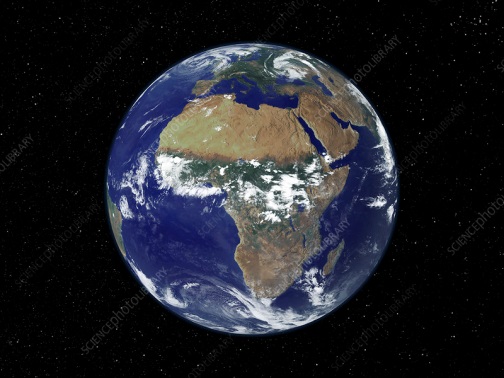 Вспомни. Разгадай онлайн кроссворд «Физико-географическое положение Африки», пройдя по ссылке и определи тему урока по ключевому словуhttps://learningapps.org/view22562230Пройди по ссылке, посмотри материал к урокуhttps://www.bing.com/videos/search?q=%d1%80%d0%b5%d0%bb%d1%8c%d0%b5%d1%84+%d0%b0%d1%84%d1%80%d0%b8%d0%ba%d0%b8+%d1%83%d1%80%d0%be%d0%ba&adlt=strict&view=detail&mid=BE09BFFD1BC7E0FFC945BE09BFFD1BC7E0FFC945&&FORM=VRDGAR&ru=%2Fvideos%2Fsearch%3Fq%3D%25d1%2580%25d0%25b5%25d0%25bb%25d1%258c%25d0%25b5%25d1%2584%2B%25d0%25b0%25d1%2584%25d1%2580%25d0%25b8%25d0%25ba%25d0%25b8%2B%25d1%2583%25d1%2580%25d0%25be%25d0%25ba%26FORM%3DHDRSC3%26as%3D1%26adlt%3Dstrict&as=1&adlt=strictПрочитай и запомни!В основании большей части материка лежит древняя Африканская платформа. Рельеф Африки представлен преимущественно возвышенными равнинами: плоскогорьями и плато.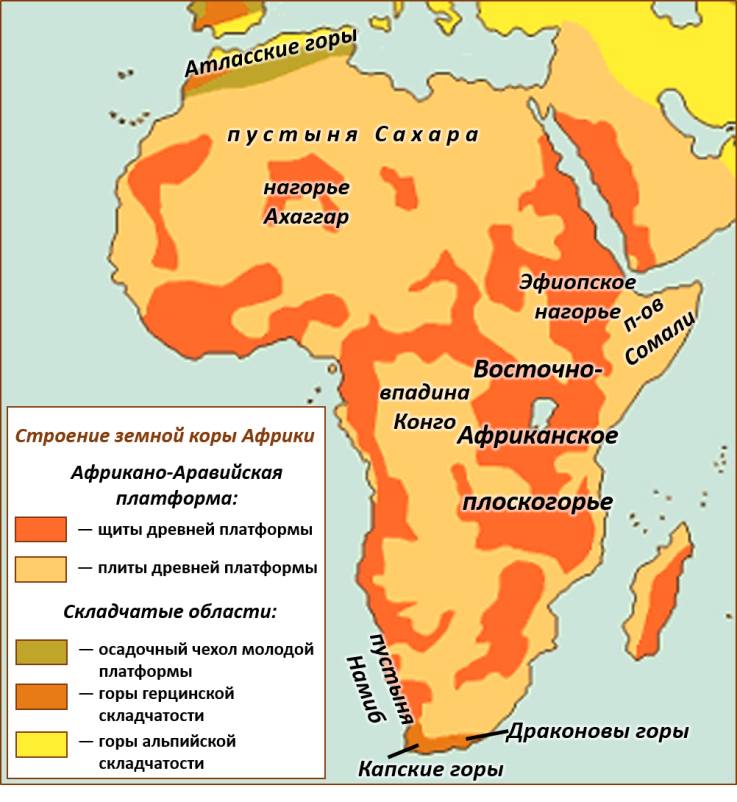 Сахарская плита (север Африки) обладает самым мощным слоем осадочных пород. Только в некоторых местах кристаллический фундамент выходит на поверхность (щиты) — это нагорья Ахаггар и Тибести. Впадины Конго (в центре материка), Калахари и Кару (юг материка)приурочены к прогибам кристаллического фундаментаУ берегов Гвинейского залива находится вулканический массив Камерун (4100 м) с пологими склонами и многочисленными боковыми конусами и кратерами.На севере и юге материка к Африканской платформе примыкают складчатые области, образовавшиеся в разные геологические периоды. На севере это молодые складчатые Атласские горы (часть Альпийско-Гималайского пояса), на юге — более древние полуразрушенные Капские горы. Глыбовые плосковершинные Драконовы горы образовались в эпоху последнего горообразования в результате поднятия окраинных частей материка.Устно ответь на вопросыВ чем вы видите форм рельефа от строения земной коры? (равнины располагаются на платформах, а горы в областях складчатостей)Какие формы рельефа преобладают в Африке? Определите преобладающую форму рельефа материка (горы или равнины?)Какую примерно часть поверхности материка они занимают?Определите преобладающий по высоте вид равнин.Определите, какие виды равнин занимают меньшую площадь, где находятся?Почему в рельефе Африки преобладают равнины? Какой  вывод  можно сделать о рельефе Африки? (преобладает рельеф равнинный, т.к. в основании – платформа, низменностей мало – по побережьям океанов и рек, преобладают плоскогорья и нагорья).Есть ли в Африке высокие и протяжённые горные цепи?Какая точка Африки является самой высокой точкой материка? На какой форме рельефа она расположена?Практическая работа «Обозначение на контурной карте крупных форм рельефа и месторождений полезных ископаемых»Пройди по ссылке и обозначь крупнейшие формы рельтефа Африки.https://learningapps.org/watch?v=pmb50a8m521Пройди по ссылке и размести месторождения полезных ископаемых на карте Африкиhttps://learningapps.org/watch?v=pd99euw6t21Рассмотри карту. Запомни расположение форм рельефа Африки!!!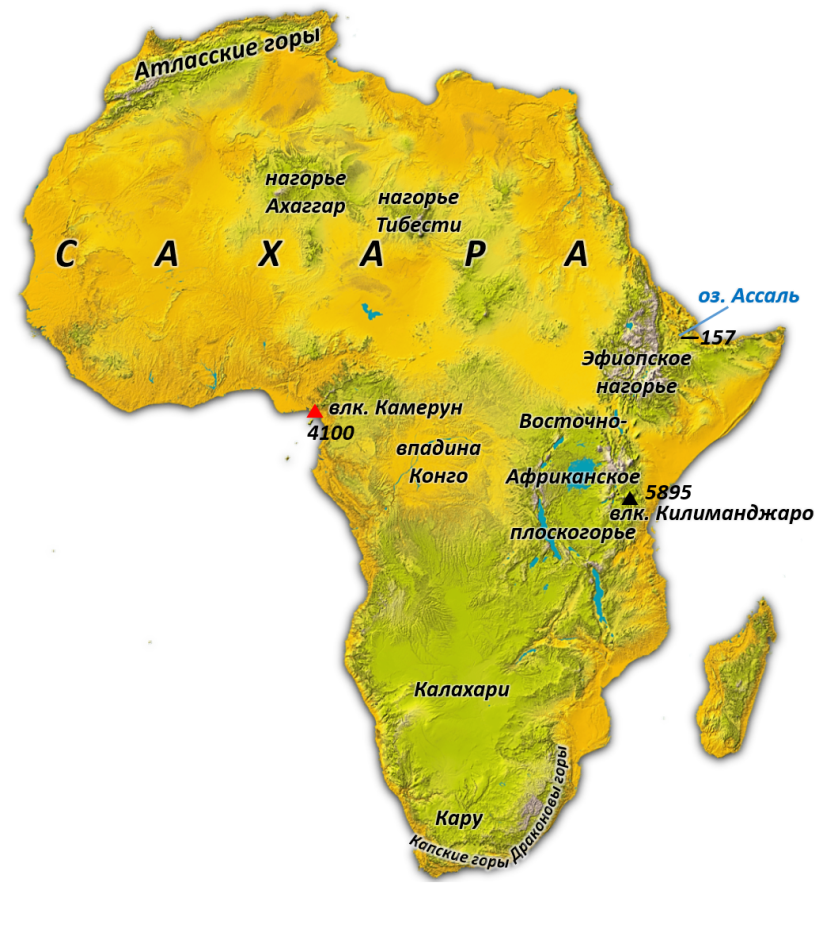 